Hallo, mogen wij ons even voorstellen…… Wij zijn TSO De Uilenburcht onderdeel van Kappio, een professionele kinderopvangorganisatie. Wij verzorgen de TSO voor de kinderen van basisschool De Uilenburcht. Door de samenwerking tussen Kappio en basisschool De Uilenburcht bieden wij continuïteit en kwaliteit. TSO staat voor Tussen Schoolse Opvang. Het is de middagpauze die kinderen op school doorbrengen wanneer er thuis niemand aanwezig is.Wij lunchen in een ontspannen sfeer en uw kinderen kunnen lekker spelen. Uw kinderen eten onder begeleiding in groepen aan tafels. Met dit alles proberen wij een zo huiselijk mogelijke omgeving te creëren.  Het team bestaat uit pedagogisch medewerkers, groepshulpen en een coördinator als aanspreekpunt.Kinderen hechten aan continuïteit en duidelijke regels. Wij willen dat uw kinderen zich veilig en geborgen voelen. Wij streven ernaar dat uw kinderen weer fris en vol energie aan het middagprogramma kunnen beginnen.Wat doen wij tijdens de middagpauze? Als de school uitgaat worden uw kinderen door de leidsters opgevangen om te gaan eten. De groepen zijn verdeeld in de onderbouw (groepen 1 t/m 4) en de bovenbouw (groepen 5 t/m 8).Uw kinderen krijgen genoeg tijd om te eten en daarna gaan we buiten spelen. Mocht het weer het niet toelaten, dan is er een aanbod van activiteiten waaruit de kinderen mogen kiezen.Door voldoende bekwaam personeel in te zetten, kunnen we de kinderen naar behoefte begeleiden en aandacht geven. De kinderen kunnen zich dan goed vermaken en ontspannen. Om 13.00 uur nemen de leerkrachten de kinderen van ons over.Aanmelden:U kunt uw kind aanmelden voor de TSO via het inschrijfformulier in dit informatiepakket. Hierop kunt u aangeven voor welke dag(en) u een TSO-plaats of strippenkaart wilt afnemen. Betaling gebeurt middels automatisch incasso; deze dient u te ondertekenen en samen met het inschrijfformulier op te sturen naar Kappio. Daarna ontvangt u een TSO-contract. Uw kind kan gebruik maken van de TSO als wij het contract ondertekend van u hebben ontvangen.Bij afname van een abonnement van 1 dag TSO per week kost dit € 3,50 per dag. Dit is bij 40 schoolweken € 140,00. Wij incasseren dit gedurende 10 maanden met € 14,00 per maand. (De maanden juli en augustus incasseren wij niet). Aanmelding is voor minimaal één maand.  Bij opzegging/annulering heeft u een opzegtermijn van 1 maand. 
Blijft uw kind incidenteel over dan kunt u gebruik maken van een 5 of 10-strippenkaart. Deze kost respectievelijk € 25,00 of € 50,00 en ook hiervoor kunt u aanmelden op bijgaand formulier. Resterende strippen worden niet verrekend. Wel bieden wij de mogelijkheid om de strippen door een ander te laten gebruiken, mits dit vooraf schriftelijk aan ons wordt doorgegeven.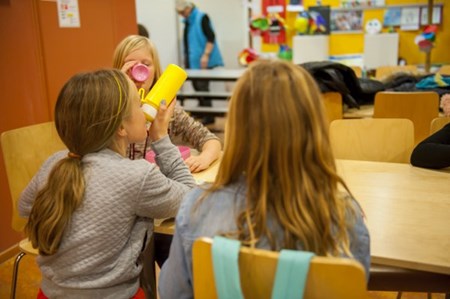 Algemene regels TSO De Uilenburcht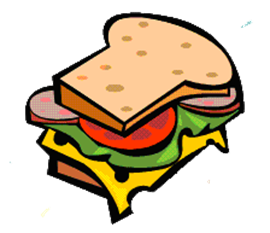 Abonnement aanmelden/opzeggenU kunt zich aanmelden via het aanmeldingsformulier TSO De Uilenburcht, in dit pakket. Het abonnement loopt gedurende de basisschoolperiode van uw kind, met een duur van minimaal 1 maand. Bij voortijdige opzegging van het abonnement dient u dit schriftelijk door te geven. Dit kan via mail info@kappio.nl  of per post: Kappio t.a.v. TSO de Uilenburcht, Postbus 42, 1760 AA  Anna Paulowna.Tussen 1 mei en de zomervakantie is het niet mogelijk om nieuwe abonnementen aan te gaan. Uw kind kan dan gebruik maken van een strippenkaart. Bestaande abonnementen wijzigen blijft mogelijk.Abonnement in geval van onregelmatige dienstenBent u werk gerelateerd niet in de gelegenheid een abonnement af te nemen voor vaste dagen bv door onregelmatige diensten en wilt u wel met regelmaat gebruik maken van de TSO dan hebben wij voor u een afwijkend aanbod. U kunt u dit aanvragen bij Kappio:  info@kappio.nl of tel. 0223 534797 (afname per 20 X)Aan-/afmelden  op de dag van TSOBij (on)verwachte afwezigheid bij ziekte, bezoek aan de dokter of tandarts van uw kind, verwachten wij een afbericht van u. U kunt afmelden via mail naar deuilenburcht@kappio.nl of  telefoonnummer (sms): 06-38700951 . Afmelden kan tot 09.00 uur van de dag van overblijven. School geeft afmeldingen niet door aan de TSO.Als uw kind gebruik maakt van een strippenkaart dient u uw kind ’s morgens voor 9.00 uur aan te melden via mail naar deuilenburcht@kappio.nl  of  telefoonnummer (sms): 06-38700951 .SnoepgoedWe werken met het gezond voedsel-beleid. Uw kinderen mogen geen meegenomen snoepgoed en schooltraktaties eten, in plaats daarvan kunt u misschien fruit meegeven als extraatje.MedicijngebruikAls u wilt dat wij uw kind medicijnen laten innemen of toezicht houden op het gebruik van medicijnen, dient u daarvoor schriftelijk toestemming te verlenen.ConflictenBij regelmatig voorkomende conflicten wordt contact opgenomen met de ouders.Binnen Kappio streven wij naar een open en respectvolle communicatie; een omgeving waarin wij met zorg en aandacht met elkaar omgaan, waar ruimte is voor ieders mening en waar de bereidheid is om met elkaar te werken.Aanmeldingsformulier TSO  De Uilenburcht	Datum: _____-_____-_______ 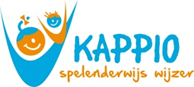 1.	Naam kind:	_________________________________ M / V*  		Geb. datum: _____-_____-_______ Groep:	_________	Voornaam leerkracht(en):______________________________Gewenste ingangsdatum: _____-_____-_______ Opvang op:        maandag    dinsdag    donderdag       strippenkaart 10 x  strippenkaart 5 xBijzonderheden (gedrag, eetgewoontes, allergieën, medicijnen, etc.): ________________________________________________________________________________________________
________________________________________________________________________________________________2.	Naam kind:	_________________________________ M / V*  	Geb. datum: _____-_____-_______ Groep:	_________	Voornaam leerkracht(en):______________________________Gewenste ingangsdatum: _____-_____-_______Opvang op:        maandag    dinsdag    donderdag   	 strippenkaart 10 x  strippenkaart 5 xBijzonderheden (gedrag, eetgewoontes, allergieën, medicijnen, etc.): ________________________________________________________________________________________________3.	Naam kind:	_________________________________ M / V*  	Geb. datum: _____-_____-_______ Groep:	_________	Voornaam leerkracht(en):______________________________Gewenste ingangsdatum: _____-_____-_______Opvang op:        maandag    dinsdag    donderdag	 strippenkaart 10 x  strippenkaart 5 xBijzonderheden (gedrag, eetgewoontes, allergieën, medicijnen, etc.): 4. 	Naam kind:	_________________________________ M / V* 	Geb. datum: _____-_____-_______ Groep:	_________	Voornaam leerkracht(en):______________________________Gewenste ingangsdatum: _____-_____-_______Opvang op:        maandag    dinsdag    donderdag   	 strippenkaart10 x  strippenkaart 5 xBijzonderheden (gedrag, eetgewoontes, allergieën, medicijnen, etc.): ___________________________________________________________________________________Gegevens eerste ouder (factuur wordt verzonden naar het e-mail adres) de heer	 mevrouw	Voorletters:				___________________________________________________Achternaam: 				___________________________________________________Adres:					_________________________________________________Postcode en plaats:			_________________________________________________Telefoonnummer                            	Privé:		____________________________________Werk: ______________________	Mobiel:		____________________________________Email: ______________________	Gegevens tweede ouder de heer	 mevrouw	Voorletters:				___________________________________________________Achternaam: 				___________________________________________________Adres:					_________________________________________________Postcode en plaats:			_________________________________________________Telefoonnummer                            	Privé:		____________________________________Werk: ______________________	Mobiel:		____________________________________Aanvullende gegevens:Naam huisarts:  _____________________________	Telefoonnummer:______________________Datum: ………………………	Plaats: …………………….	Handtekening: ………………..Formulier opsturen naar: Kappio, Postbus 42, 1760 AA Anna Paulowna of mailen naar info@kappio.nl Voor het aangaan van een abonnement ontvangt u een plaatsingscontract. Na ondertekening en retournering hiervan kan uw kind gebruik maken van de TSO.  Voor een strippenkaart ontvangt u geen contract, uw kind kan na het opsturen van dit formulier direct gebruik maken van de TSO.Kappio, Postbus 42, 1760 AA  Anna Paulowna	                                        	
T 0223 – 534 797  E info@kappio.nl   W www.kappio.nlDoor ondertekening van dit formulier geeft u toestemming aan Kappio inz. TSO om doorlopende incasso-opdrachten te sturen naar uw bank om een bedrag van uw rekening af te schrijven wegens kosten tussenschoolse opvang en uw bank om doorlopend een bedrag van uw rekening af te schrijven overeenkomstig de opdracht van Kappio inz TSO.  Als u het niet eens bent met deze afschrijving kunt u deze laten terugboeken. Neem hiervoor binnen acht weken na afschrijving contact op met uw bank. Vraag uw bank naar de voorwaarden.F.1.0.4. Doorl_macht_algemeen TSO 01-01-2014       Doorlopende machtiging S€PA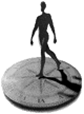        TSO Anna Paulowna           Naam	incassant	: Kappio inz. TSO Adres			: Postbus 42Postcode en plaats	: 1760 AA Anna PaulownaLand                           : NLRekeningnr. IBAN	 :NL72RABO0153347805 EUR (BIC RABONL2U)Incassant ID               : NL65ZZZ371521750000Kenmerk machtiging  : MNDTTBetalingsgegevensBetalingen inzake : Kosten tussen schoolse opvang voor: …….……………………………....... (voor- en  achternaam kind(eren)Bedrag : In EUR, afhankelijk van afgenomen dagen tussenschoolse opvang en/of strippenkaart.Incassering per :1e van de maand Bankgegevens ondergetekendeBankgegevens ondergetekendeRekeningnummer IBAN:Naam. : Adres :Postcode / Plaats :Datum:Handtekening: